Building a High-Quality Syllabus: Enhancing Course Design, Content, and OutcomesTransforming the Workforce for Children Birth Through Age 8: A Unifying Foundation The Institute of Medicine’s seminal report supports building a workforce unified by the science of child develop-ment and early learning and the shared knowledge and competencies needed to provide consistent, high-quality support for the development and early learning of children from birth through age 8. Source: http://www.nationalacademies.org/hmd/Reports/2015/Birth-To-Eight.aspx Power to the ProfessionPower to the Profession is a national collaboration to define the early childhood profession by establishing a unify-ing framework for career pathways, knowledge, and competencies, qualifications, standards, and compensation.Sources: https://www.naeyc.org/our-work/initiatives/profession  https://www.naeyc.org/our-work/initiatives/profession/decision-cycles/power-profession-decision-cycles-3456 Draft NAEYC Professional Standards and Competencies for Early Childhood EducatorsThis site has an archive with the first of draft of revised standards/competencies that are currently being developed by NAEYC. Source: https://www.naeyc.org/resources/position-statements/draft-professional-standards-competenciesREVISED DRAFT NAEYC Position Statement: Advancing Equity in Early Childhood Education Although equity and diversity are referenced in our NAEYS’S core values and beliefs, they have never had a separate position statement focused solely on these issues. The first draft of this new resource was out for national comment until April 5. Source: https://www.naeyc.org/resources/position-statements/equity-draft Culturally Responsive Teaching: A 50-State Survey of Teaching StandardsThis March 2019 resource by Jenny Muniz includes information about what culturally responsive teaching is, eight teacher competencies that promote culturally responsive teaching, ideas for how to use professional teaching standards to promote culturally responsive teaching, and excerpts from excellent teaching standards documents.Source: https://d1y8sb8igg2f8e.cloudfront.net/documents/Culturally_Responsive_Teaching_2019-03-28_130012.pdf   DefinitionsEarly Childhood InclusionEarly childhood inclusion embodies the values, policies, and practices that support the right of every infant and young child and his or her family, regardless of ability, to participate in a broad range of activities and contexts as full members of families, communities, and society. The desired results of inclusive experiences for children with and without disabilities and their families include a sense of belonging and membership, positive social relationships and friendships, and development and learning to reach their full potential. The defining features of inclusion that can be used to identify high quality early childhood programs and services are access, participation, and supports.Source: http://npdci.fpg.unc.edu/resources/articles/Early_Childhood_InclusionProfessional DevelopmentProfessional development is facilitated teaching and learning experiences that are transactional and designed to support the acquisition of professional knowledge, skills, and dispositions as well as the application of this knowledge in practice. The key components of professional development include: (a) the characteristics and contexts of the learners (i.e., the “who” of professional development, including the characteristics and contexts of the learners and the children and families they serve); (b) content (i.e., the “what” of professional development; what professionals should know and be able to do; generally defined by professional competencies, standards, and credentials); and (c) the organization and facilitation of learning experiences (i.e., the “how” of professional development; the approaches, models, or methods used to support self-directed, experientially-oriented learning that is highly relevant to practice).Source: http://npdci.fpg.unc.edu/sites/npdci.fpg.unc.edu/files/resources/NPDCI_ProfessionalDevelopmentInEC_03-04-08_0.pdf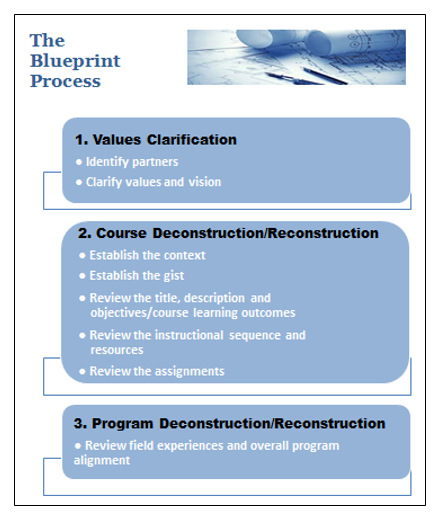 Catlett, C., Maude, S., & Skinner, M. (2016, October). The blueprint process for enhancing early childhood preservice programs and courses. Unpublished manuscript.   http://fpg.unc.edu/resources/blueprint-process-enhancing-early-childhood-preservice-programs-and-coursesJournal Article AssignmentStudents will find and read three professional articles in early childhood journals related to families. Each journal article must be research-based, containing information about a study and/or research. In addition, journal articles selected for this assignment should not be more than 5 years old. After reading each professional journal article, write a summary of the article. The article review should: Include the article citation using APA format (see examples below)Author last name, first initial. (Year, Month Day of publication). Title of article. Name of Periodical, Volume, issue number, [or other ID number], Page number or range. Retrieved from URLExample of Reference using APA guidelines:VandenBos, G., Knapp, S., & Doe, J. (2001). Role of reference elements in the selection of resources by psychology undergraduates. Journal of Bibliographic Research, 5, 117-123. Retrieved from http://www.usc.edu/psych/refinclude a paragraph summarizing the articleinclude a paragraph about the main idea of the articleinclude a conclusion paragraph about the article reviewed and why you found the topic of interest to you and the early childhood professionAssignment Makeover: Adjust OutcomesAssignment Alignment Tool + Knowledge Acquisition/Knowledge Application (page 5)Assignment Makeover: Add Specific Emphasis or AlignmentAssignment Alignment Tool + Specific Emphasis (page 6)Vermont Personas https://fpg.unc.edu/presentations/high-quality-syllabusNew Personas https://fpg.unc.edu/presentations/high-quality-syllabusVermont Personas alignment https://fpg.unc.edu/presentations/high-quality-syllabusFree resource collections  https://fpg.unc.edu/presentations/vermont-resource-collections GumdropsPractice Improvement Tools Using the DEC Recommended Practices http://ectacenter.org/decrp/ DEC Recommended Practice Modules  https://rpm.fpg.unc.edu/ EarlyEdU Alliance  https://earlyedualliance.orgIndividual membership is available to any individual with a relevant early childhood affiliation who is looking for resources with which to enrich their teaching and PD. Members will have access to a Multimedia Resources Library to access an amazing database of video resources. The collection is searchable by keyword, topic, teaching practice, age of children, setting, and more. Each downloadable clip includes a description of the content and the length of the clip. This is also where members can connect to an active Faculty Community of Practice with other members.ListservsBabyTalk – monthly, birth to 36 monthsTo join the listserv, send an email with no message to subscribe-babytalk@listserv.unc.edu   Past issues are archived at https://buildthefoundation.org/baby-talk/Natural Resources – weekly, birth through Grade 3To subscribe, send an email with no message to subscribe-natural_resources2@listserv.unc.eduFaculty Finds – Resources within Reason – bi-monthly, birth-8, emphasis on children with or at risk for disabilities and inclusionSubscribe or view past issues at http://www.dec-sped.org/resources-within-reasonSCRIPT-NC website  https://scriptnc.fpg.unc.edu/ SCRIPT-NC Webinar SeriesJune 11, 2019, 2:00 – 3:00 PM EST: Best Practices in Online InstructionSeptember 10, 2019, 2:00 – 3:00 PM EST: Building Cohesion through Partnerships withCooperating and Mentor TeachersOctober 29, 2019, 2:00 – 3:00 PM EST: Topic to Be AnnouncedDetails at https://scriptnc.fpg.unc.edu/sites/scriptnc.fpg.unc.edu/files/resources/SCRIPT-NC%20webinar-flyer-rev.pdf   Assignment Alignment Tool + Knowledge Acquisition/ApplicationCourse:___________________________Assignment Alignment Tool + Specific EmphasisCourse:___________________________Evolving National ContextCourse Design ResourcesContent ResourcesDomain of DevelopmentCore Values and PrioritiesApproaches to Learning  Family EngagementCreative Arts   Culture, Diversity, and EquityLanguage  Children who are Dual Language Learners and their FamiliesLiteracy   Promoting the Full & Equitable Participation of Young Children through Practices that Reduce Suspension & ExpulsionMathematics   Inclusive PracticesMoving, Growing, Being Healthy PlayScience   Observation, Screening, Evaluation, and AssessmentSocial-Emotional Development Building Resilience: Supporting Young Children who have  Experienced Trauma and MaltreatmentSocial Studies   Building Resilience: Supporting Young Children who have  Experienced Trauma and MaltreatmentTopicGumdropURLLanguageSimilarities & differenceshttps://www.youtube.com/watch?v=1MJrRvpjB1ISocial-Emotional DevelopmentSalty Lemonadehttps://www.youtube.com/watch?v=LLCZtPs9BBc Culture, Diversity, & EquityBoys and Girls Paid DifferentlyAssumptions in a Waiting RoomCulturally Responsive Teachinghttps://www.youtube.com/watch?v=bH9AyDYbrEc https://www.youtube.com/watch?v=dfccrwUlROUhttps://www.newamerica.org/education-policy/reports/culturally-responsive-teaching/DLLsMaking ButterThe Young DLL: 20 Short Videoshttps://www.youtube.com/watch?v=LMEJY6zvY_whttps://www.youtube.com/watch?v=6dqUwjz8jZ8Inclusive PracticesThe Myth of AverageBowling for Inclusionhttps://www.youtube.com/watch?v=4eBmyttcfU4 https://www.youtube.com/watch?v=RYtUlU8MjlYReducing Suspen-sion & ExpulsionSchool Suspensions are an Adult Behaviorhttps://www.youtube.com/watch?v=f8nkcRMZKV4AssignmentAlignment with Course Objectives/Learning OutcomesAlignment with Course Objectives/Learning OutcomesAlignment with Course Objectives/Learning OutcomesAlignment with Course Objectives/Learning OutcomesAlignment with Course Objectives/Learning OutcomesAlignment with Course Objectives/Learning OutcomesAlignment with Course Objectives/Learning OutcomesAlignment with Course Objectives/Learning OutcomesAlignment with Course Objectives/Learning OutcomesAlignment with Course Objectives/Learning OutcomesAlignment with Course Objectives/Learning OutcomesAlignment with Course Objectives/Learning OutcomesWhat does the assignment measure?What does the assignment measure?Assignment123456789101112Knowledge AcquisitionKnowledge Application1.2.3.4.5.6.7.8.AssignmentAlignment with Course Objectives/Learning OutcomesAlignment with Course Objectives/Learning OutcomesAlignment with Course Objectives/Learning OutcomesAlignment with Course Objectives/Learning OutcomesAlignment with Course Objectives/Learning OutcomesAlignment with Course Objectives/Learning OutcomesAlignment with Course Objectives/Learning OutcomesAlignment with Course Objectives/Learning OutcomesAlignment with Course Objectives/Learning OutcomesSpecific EmphasisSpecific EmphasisSpecific EmphasisSpecific EmphasisAssignment123456789Dual  Language LearnersChildren with DisabilitiesRace, Ethnicity, CultureBuilding Resilience1.2.3.4.5.6.7.8.